Inscrições PAPFE INGRESSANTES 2021O Programa de Apoio à Permanência e Formação Estudantil – PAPFE 
integra a política de permanência da Universidade de São Paulo (USP) e visa a
concessão de apoios e auxílios, voltados a alunos que apresentem e comprovem dificuldades socioeconômicas para sua permanência na Universidade.
A seleção dos alunos no campus “Luiz de Queiroz” - Piracicaba, são coordenados pela Superintendência de Assistência Social (SAS) em colaboração com o Serviço Social/DVATCOM/ Prefeitura do Campus e Comissões de Apoios das Moradias Estudantis. Apoios e Auxílios
 Os apoios/auxílios que compõem o EDITAL PAPFE INGRESSANTES 2021 são:Apoio Moradia: Vaga nas moradias estudantis, CEU e VILA ESTUDANTIL ou auxílio financeiro mensal no valor de R$: 400,00 (apenas para alunos cuja residência familiar não é em Piracicaba) Auxílio Alimentação: isenção do pagamento das refeições no Restaurante Universitário através de créditos com carregamento mensal pelo aluno;Auxílio Livros; consiste em créditos disponibilizados para aquisição de livros nas Editoras da USP, durante o período letivo;Auxílio Transporte: auxílio financeiro mensal no valor de R$: 200,00 durante o ano letivo para deslocamento do aluno de sua residência até a Universidade- destinado prioritariamente para alunos que não moram em Piracicaba, não podendo acumular o auxílio/vaga moradia com o auxílio transporte.DATA E COMO SE INSCREVER:INGRESSANTES FUVEST: DE 29 DE MARÇO AO DIA 14 DE ABRILINGRESSANTES SISU: DE 15 DE ABRIL A 21 DE MAIO As inscrições devem ser feitas de forma eletrônica, pelo Portal de Serviços Computacionais da USP. Os documentos comprobatórios da situação socioeconômica deverão ser anexados dentro dos prazos estipulados no edital.   O edital do Programa de Apoio à Permanência e Formação Estudantil 2021 pode ser consultado na página da Superintendência de Assistência Social, que também contém um FAQ com as principais dúvidas sobre as inscrições.Para mais informações e esclarecimento de dúvidas, os alunos interessados devem entrar em contato pelo e-mail social.lq@usp.brInformações úteis:Jornal da USP: Calouros com Dificuldades Socioeconômicas podem se inscrever no PAPFE: https://jornal.usp.br/institucional/calouros-com-dificuldades-socioeconomicas-podem-se-inscrever-em-programa-de-permanencia/EDITAL PAPFE 2021:  https://sites.usp.br/sas/wp-content/uploads/sites/265/2021/03/2021_03_26_Edital-PAPFE-INGRESSANTES-2021-site.pdfFAQ (dúvidas frequentes): https://sites.usp.br/sas/wp-content/uploads/sites/265/2021/03/26032021_FAQ_INGRESSANTES_24032021-revisado.pdfInformações sobre as moradias do campus, CASA DO ESTUDANTE UNIVERSITÁRIO E VILA ESTUDANTIL: Prefeitura do Campus “Luiz de Queiroz” - Serviço Social: http://www.pusplq.usp.br/?page_id=6741Fale com a Gente!E mail: social.lq@usp.br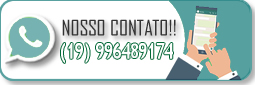   Encontro virtual para os ingressantes da ESALQ: Se você quiser saber mais sobre o programa, os serviços oferecidos pela Prefeitura do Campus, tirar suas dúvidas, venha participar da Oficina sobre os apoios, moradia, auxílios com as assistentes sociais e moradores da CEU e Vila Estudantil no dia 13/04. Oficina às 14h30 e às 19h30. Link google meet informado na programação da Semana de Recepção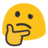 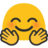 Seção de Promoção Social/Serviço SocialDivisão de Atendimento à ComunidadePrefeitura do Campus “Luiz de Queiroz”